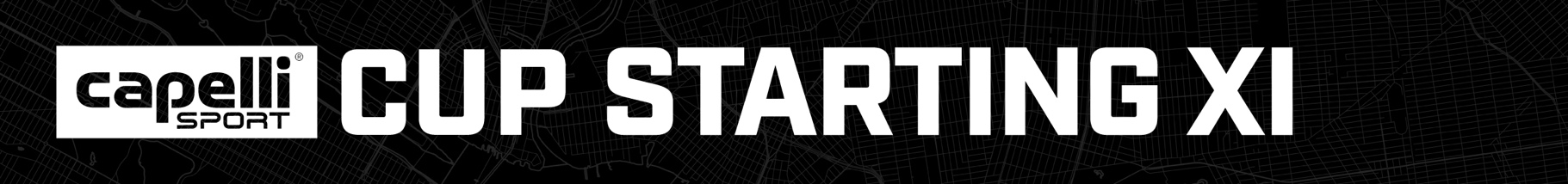 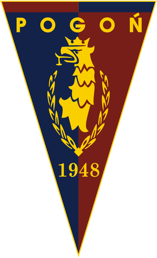 GAME 10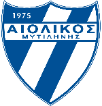 AIOLIKOS FC – POGOŃ SZCZECIN                                                          TURF FIELD|  4:00PM ESTHOME TEAM NAMEHOME TEAM NAMESTARTERBENCHAWAY TEAM NAMEAWAY TEAM NAMESTARTER BENCH1Giorgos PapacharalambousX1Kuba CiechomskiX2 Togias ThemisX2Franciszek JabłonowskiX3Andreas Sempros X3Dawid WłodarczykX4              Savvas PoulisX4Maciej MajewskiX5Stylianos DareiosX5Igor KosteckiX6Antony HernandezX6Kajetan StarzyńskiX7Antonis Loizou X7Maciej WojciechowskiX8Danny LopezX9Maksymilian BogusławskiX9Henry Romero X10Marcel BroniewskiX10Alexander PojoyX11Martin RachubińskiX    11Stavros Yiallourides X12Oskar CzarnotaX      12 Nikou Lefteris SiikisX14Nataniel WaligóraX14Myla Josh X15Rafał JakubowskiX15Michael Arzillo X16Kacper GołębiewskiX17Loukas ShikkisX17Michał OsowskiX19Siikis EleftheriosX18Maksymilian JóźwiakX2020Kacper KwiatkowskiX2121Michał ŻukX2222Filip ZwolińskiX2323 Patryk ParyzekX24    2425252626272728282929Head Coach: Stefano Franciosa 	Head Coach: Stefano Franciosa 	Head Coach: Stefano Franciosa 	Head Coach: Stefano Franciosa 	Head Coach: Pawel Cretti Head Coach: Pawel Cretti Head Coach: Pawel Cretti Head Coach: Pawel Cretti Assistant Coach: Emilios Tekkis Assistant Coach: Emilios Tekkis Assistant Coach: Emilios Tekkis Assistant Coach: Emilios Tekkis Assistant Coach: Grzegorz Otocki Assistant Coach: Grzegorz Otocki Assistant Coach: Grzegorz Otocki Assistant Coach: Grzegorz Otocki 